AYUNTAMIENTO DE CÁCERES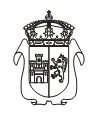                SECRETARÍA      INFORME       Actualmente, en este ayuntamiento no existe resoluciones sobre la compatibilidad de actividades privadas a realizar por los cargos públicos